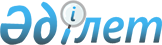 Об установлении единых ставок фиксированного налога по Талгарскому району на 2014-2016 годы
					
			Утративший силу
			
			
		
					Решение Талгарского районного маслихата Алматинской области от 30 июня 2014 года № 33-186. Зарегистрировано Департаментом юстиции Алматинской области 06 августа 2014 года № 2794. Утратило силу решением Талгарского районного маслихата Алматинской области от 20 июля 2016 года № 6-30      Сноска. Утратило силу решением Талгарского районного маслихата Алматинской области от 20.07.2016 № 6-30 (вводится в действие по истечении десяти календарных дней после дня его первого официального опубликования).

      Примечание РЦПИ:

      В тексте документа сохранена пунктуация и орфография оригинала.

      В соответствии с пунктом 2 статьи 422 Кодекса Республики Казахстан от 10 декабря 2008 года "О налогах и других обязательных платежах в бюджет (Налоговый Кодекс)", подпунктом 15) пункта 1 статьи 6 Закона Республики Казахстан от 23 января 2001 года "О местном государственном управлении и самоуправлении в Республике Казахстан", Талгарский районный маслихат РЕШИЛ:

      1. Установить в пределах утвержденных базовых ставок единые ставки фиксированного налога для всех налогоплательщиков, осуществляющих деятельность на территории Талгарского района на 2014-2016 годы согласно приложения.

      2. Контроль за исполнением настоящего решения возложить на постоянную комиссию районного маслихата "По вопросам социально-экономического развития и бюджета".

      3. Настоящее решение вступает в силу со дня государственной регистрации в органах юстиции и вводится в действие по истечении десяти календарных дней после дня его первого официального опубликования.

 Единые ставки фиксированного налога для всех налогоплательщиков осуществляющих деятельность на территории Талгарского района на 2014-2016 годы
					© 2012. РГП на ПХВ «Институт законодательства и правовой информации Республики Казахстан» Министерства юстиции Республики Казахстан
				
      Председатель сессии

      районного маслихата

Р.Боскынбаев

      Секретарь

      районного маслихата

Д.Тебериков

      "СОГЛАСОВАНО"

      Руководитель государственного

      учреждения "Налоговое

      упраление по Талгарскому району"

Куралбаев Канат Сыбанбаевич
Приложение к решению Талгарского районного маслихата "Об установлении единых ставок фиксированного налога по Талгарскому району на 2014-2016 годы" от 30 июня 2014 года №33-186№

п/п

Наименование налогооблагаемого объекта

Размеры единых ставок фиксированного налога (в месячных расчетных показателях)

1

2

3

1

Игровой автомат без выигрыша,

предназначенный для проведения игры с одним игроком

11

2

Игровой автомат без выигрыша,

предназначенный для проведения игры с участием более одного игрока

17

3

Персональный компьютер, используемый для проведения игры

2

4

Игровая дорожка 

20

5

Карт

11

6

Бильярдный стол

6

